MODULO DI DOMANDA PER L’AMMISSIONE AGLI ESAMI PER LE ABILITAZIONI RELATIVE ALLA GESTIONE FAUNISTICO VENATORIA DEGLI UNGULATIIl sottoscritto ________________________________________________________________________nato a ______________________________________________ il ______________________________residente a  ______________________________________________indirizzo ___________________________________________  n _________________recapito telefonico  ______________________________________________ indirizzo e-mail/pec  _____________________________________________C H I E D E DI ESSERE AMMESSO ALLA PROVA D’ESAME PER L’ABILITAZIONE A:□ OPERATORE ABILITATO AI RILIEVI BIOMETRICI Dichiaro di essere in possesso di abilitazione al censimento degli ungulati oppure abilitazione al censimento e prelievo selettivo degli ungulati □ OPERATORE ABILITATO AI CENSIMENTI DEGLI UNGULATI□ CONDUTTORE CANE LIMIERE Dichiaro di essere in possesso di abilitazione al censimento e prelievo selettivo degli ungulati oppure abilitazione alla caccia al cinghiale in forma collettiva □ CONDUTTORE CANE DA TRACCIADichiaro di essere in possesso di abilitazione al censimento e prelievo selettivo degli ungulati □ ACCOMPAGNATORE AL PRELIEVO SELETTIVO DEGLI UNGULATI (unicamente per le specie di cui si è in possesso dell’abilitazione al censimento e prelievo selettivo: …………………………………………………………………………………………………………………………………………………………………………………………………………………………….)Dichiaro di essere in possesso di abilitazione al censimento e prelievo selettivo degli ungulati □ OPERATORE ABILITATO AL CONTROLLO DEGLI UNGULATI (unicamente per le specie di cui si è in possesso dell’abilitazione al censimento e prelievo selettivo: …………………………………………………………………….…………………………………………………………………………………………………………………………………………………………………….)Dichiaro di essere in possesso di abilitazione al censimento e prelievo selettivo degli ungulati □ Dichiaro di aver ricevuto l’informativa prevista dal Regolamento Europeo sulla protezione dei dati personali 2016/679, dal D.Lgs. n. 196/2003 e dal D.Lgs. 101/2018.Le dichiarazioni di cui sopra sono rese ai sensi e per gli effetti del DPR 445/2000, nella consapevolezza delle sanzioni previste dall’art. 76 dello stesso decreto.Per tutti i candidati:allegare attestato di frequenza ai corsi relativi alle abilitazioni richiesteallegare documento di identità in corso di validitàPer i candidati in possesso di abilitazioni rilasciate da altre Regioni/Provincia di Sondrio/altri Stati: allegare copia dell’abilitazioneLuogo e data __________________________ Il richiedente (firma) ____________________________________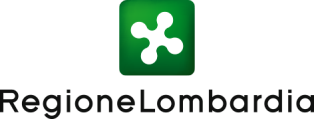 INFORMATIVA RELATIVA AL TRATTAMENTO DEI DATI PERSONALI per la domanda di ammissione all’esame per  operatore abilitato ai rilievi biometrici, operatore abilitato ai censimenti degli ungulati, conduttore cane limiere, conduttore cane da traccia, accompagnatore al prelievo selettivo degli ungulati, operatore abilitato al controllo degli ungulati ai sensi della l.r. 26/93 , del r.r. 16/2003 e della l.r. 19/17Prima che Lei ci fornisca i dati personali che La riguardano, in armonia con quanto previsto dal Regolamento Europeo sulla protezione dei dati personali 2016/679, dal D.lgs. 30 giugno 2003, n. 196 e dal D.lgs. 10 agosto 2018, n. 101,  il cui obiettivo è quello di proteggere i diritti e le libertà fondamentali delle persone fisiche, in particolare il diritto alla protezione dei dati personali, è necessario che Lei prenda visione di una serie di informazioni che La possono aiutare a comprendere le motivazioni per le quali verranno trattati i Suoi dati personali, spiegandoLe quali sono i Suoi diritti e come li potrà esercitare. Finalità del trattamento dei dati personaliI Suoi dati personali (dati anagrafici- nome, cognome- ; codice fiscale, indirizzo di residenza, indirizzi di posta elettronica) sono trattati al fine di acquisire e valutare le domande di soggetti qualificati, interessati a essere ammessi a sostenere l’esame per il conseguimento delle seguenti abilitazioni: operatore abilitato ai rilievi biometrici, operatore abilitato ai censimenti degli ungulati, conduttore cane limiere, conduttore cane da traccia, accompagnatore al prelievo selettivo degli ungulati, operatore abilitato al controllo degli ungulati, ai sensi della DGR n. 1307/2019 “INTEGRAZIONE D.G.R. N. 7385 DEL 20/11/2017.ULTERIORI DETERMINAZIONI IN ORDINE ALLE ABILITAZIONI RELATIVE ALLA GESTIONE FAUNISTICO-VENATORIA DEGLI UNGULATI (l.r. 26/93 , r.r. 16/2003, l.r. 19/17).Modalità del trattamento dei datiIl trattamento è effettuato con l’ausilio di mezzi elettronici o comunque automatizzati e trasmessi attraverso reti telematiche. I medesimi dati sono trattati con modalità cartacea.Il Titolare adotta misure tecniche e organizzative adeguate a garantire un livello di sicurezza idoneo rispetto alla tipologia di dati trattati.Titolare del TrattamentoTitolare del trattamento dei Suoi dati è Regione Lombardia, nella figura del suo legale rappresentante: il Presidente della Giunta, con sede in Piazza Città di Lombardia,1 - 20124 Milano. Responsabile della Protezione dei dati (RPD)Il Responsabile della Protezione dei dati (RPD) è contattabile al seguente indirizzo: rpd@regione.lombardia.itComunicazione e diffusione dei dati personaliI Suoi dati personali non saranno diffusi.  Tempi di conservazione dei datiIl dato sarà conservato per un periodo di dieci anni a partire dalla chiusura della posizione dell’anagrafica digitale dei cacciatori.Diritti dell'interessatoLei potrà esercitare i diritti di cui agli artt. da 15 a 22 del Regolamento UE 679/2016, ove applicabili con particolare riferimento all’art.13 comma 2 lettera B) che prevede il diritto di accesso ai dati personali, la rettifica, la cancellazione, la limitazione del trattamento, l’opposizione e la portabilità dei dati.Le sue Richieste per l’esercizio dei Suoi diritti dovranno essere inviate all’indirizzo di posta elettronica certificata agricoltura@pec.regione.lombardia.it oppure a mezzo posta raccomandata all'indirizzo Piazza Città di Lombardia,1 - 20124 Milano, all'attenzione del DG della Direzione Generale Agricoltura, Alimentazione e Sistemi Verdi.Lei ha, inoltre, diritto di proporre reclamo all’ Autorità di Controllo competente.CODICE FISCALE